В Пензенской области акция была организована 8 год подряд, Пензенским отделением РГО (координатор акции – руководитель фенологической комиссии ПО РГО, а так же участник СОПР – Соколов Владимир).В учёте были выбраны точки, на которых наблюдали птиц до морозов. Таких точек в городе Пенза семь. Мы их посетили в первый день. Во второй день, контрольно, обошли повторно.  И часть данных пришло от сторонних наблюдателей. 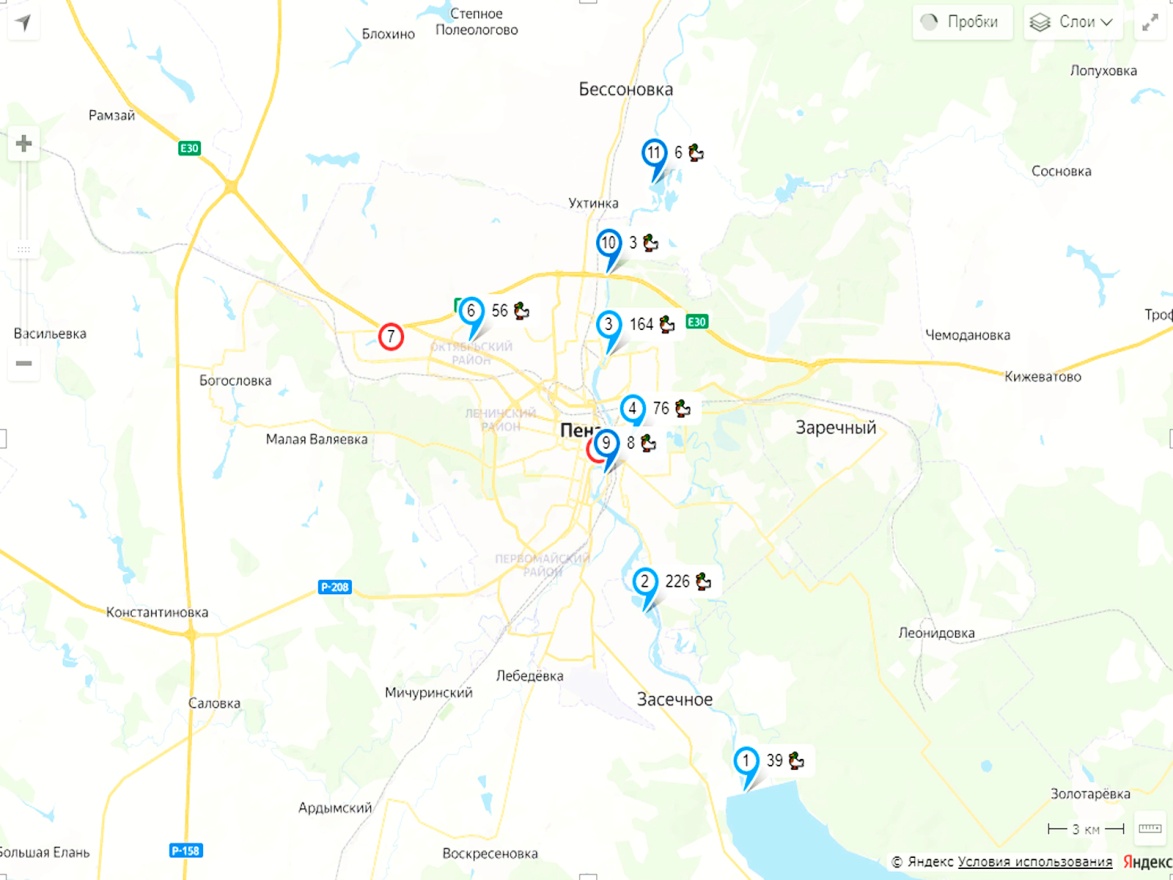 Все данные отображены в таблицах.Наблюдали за Кряквой (Anas platyrhynchos)Погодные условия в дни наблюдений.Подводя итоги видно, что в этом году уток больше, несмотря, на то, что мало мест с открытой водой, по сравнению с прошлым годом.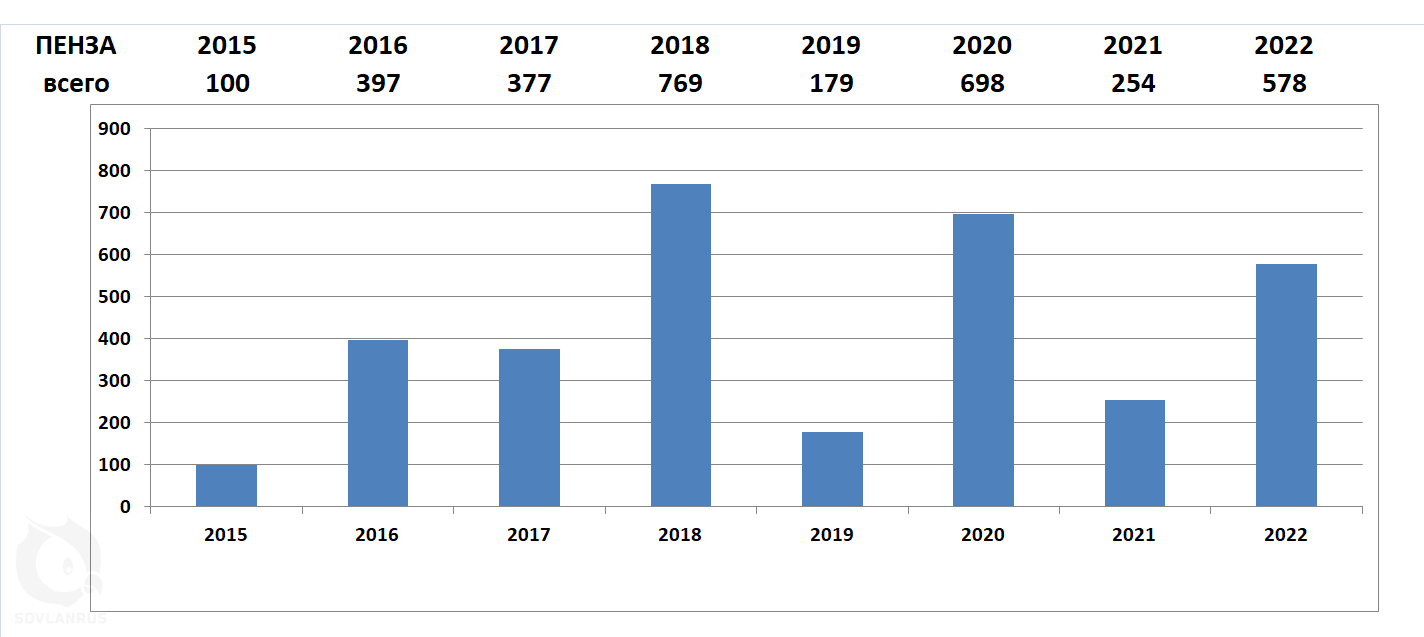 В 2022 насчитали 578 особей Крякв (Anas platyrhynchos).ДатаТемператураОсадкиВетерНаправление15.01.2022-1ºССнег8-14 м/сСеверо-западный16.01.2022-5 ºСБез осадков6-11 м/сСеверо-западныйМесто наблюденияМесто наблюденияРасположениеУчётчикиВсего СелезниУтки1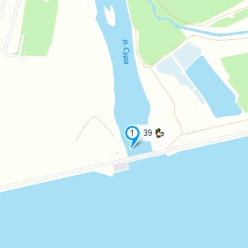 р. Сура, Сурский ГидроузелПензенский район, село Засечное53.077748, 45.112472Ишеев Денис, Ермишин Демид3920192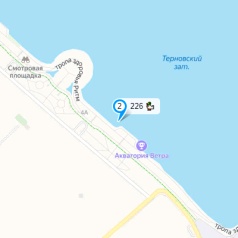 Набережная реки Сура, Пензенский район, село Засечное53.138824, 45.051995Соколов Владимир,Купряков Александр,Макуев Вильдан,Молодежный экоотряд "Лермонтовский отряд"226123103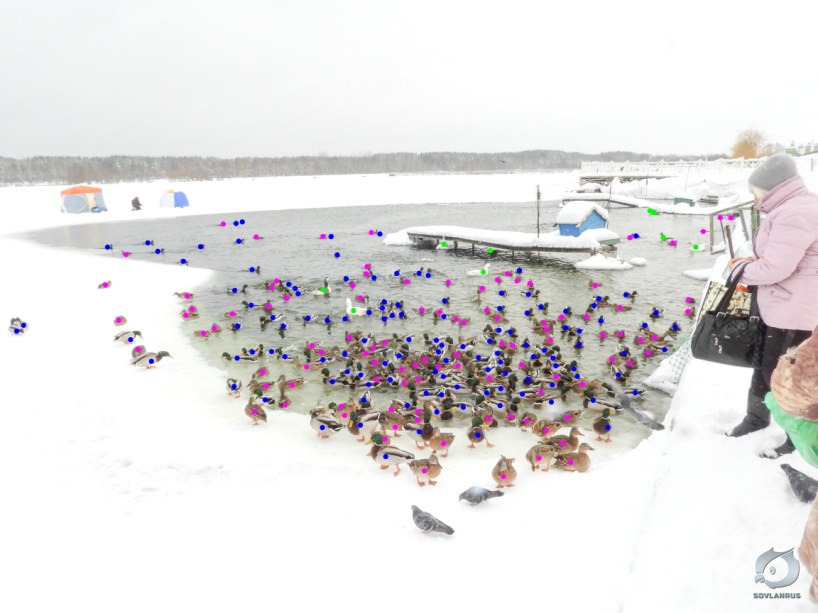 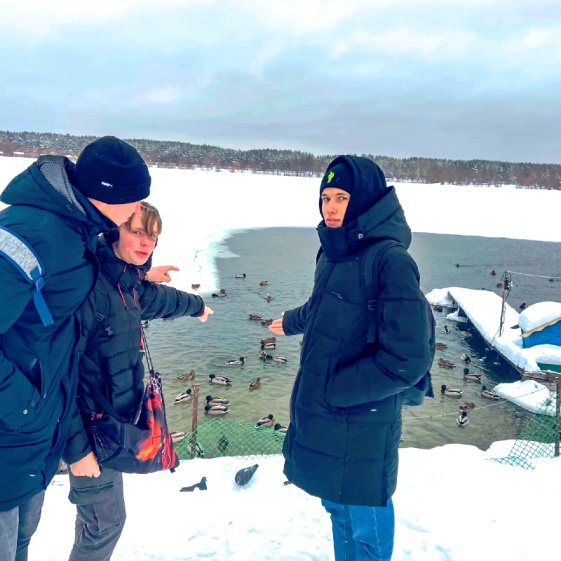 Учёт Набережная реки Сура, Пензенский район, село ЗасечноеУчёт Набережная реки Сура, Пензенский район, село ЗасечноеУчёт Набережная реки Сура, Пензенский район, село ЗасечноеУчёт Набережная реки Сура, Пензенский район, село ЗасечноеУчёт Набережная реки Сура, Пензенский район, село ЗасечноеУчёт Набережная реки Сура, Пензенский район, село ЗасечноеУчёт Набережная реки Сура, Пензенский район, село ЗасечноеУчёт Набережная реки Сура, Пензенский район, село Засечное3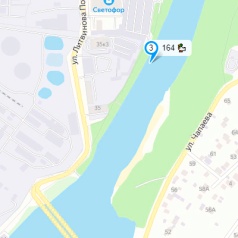 р. Сура, микрорайон Завод КПДЖелезнодорожный район, Пенза53.223202, 45.029400Капустина ЕлизаветаСавинов МаксимТерехина КсенияЕрмишин ДемидОтряд «ЭкоПРО»1646896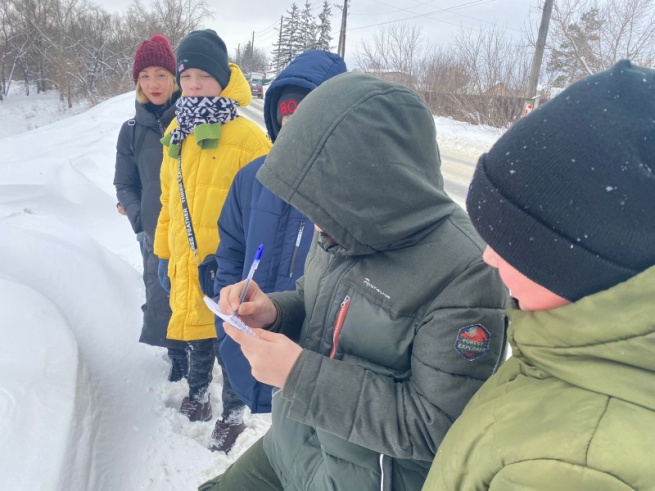 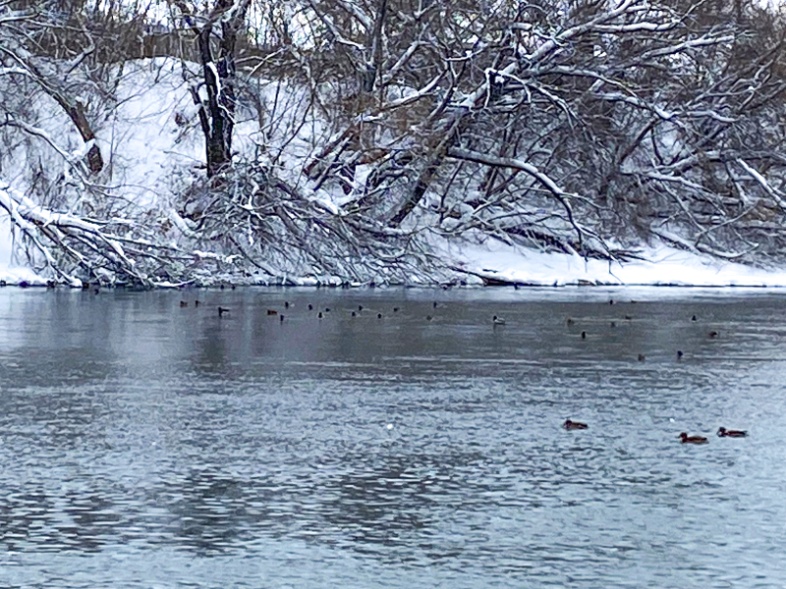 Фотографии из архива отряда «ЭкоПро»Фотографии из архива отряда «ЭкоПро»Фотографии из архива отряда «ЭкоПро»Фотографии из архива отряда «ЭкоПро»Фотографии из архива отряда «ЭкоПро»Фотографии из архива отряда «ЭкоПро»Фотографии из архива отряда «ЭкоПро»Фотографии из архива отряда «ЭкоПро»4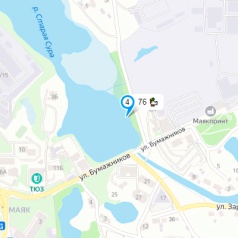 р. Старая Сура, микрорайон МаякЖелезнодорожный район, Пенза53.195852, 45.044561Ерёмина ЛарисаШепталин Андрей,Учащиеся МБОУ СОШ №58764036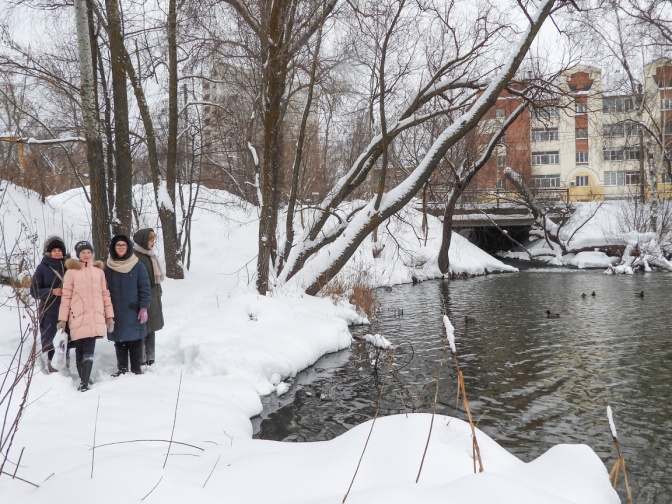 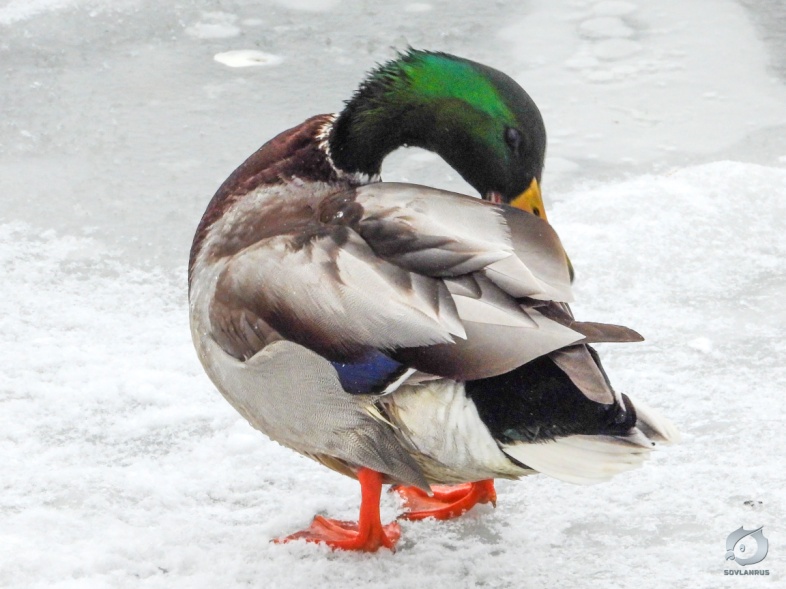 Фотографии Соколова ВладимираФотографии Соколова ВладимираФотографии Соколова ВладимираФотографии Соколова ВладимираФотографии Соколова ВладимираФотографии Соколова ВладимираФотографии Соколова ВладимираФотографии Соколова Владимира5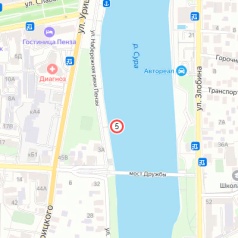 Центр города, набережная, р Сура, Ленинский районПенза53.193119, 45.025903Терехина Ксения,Савинов Максим0006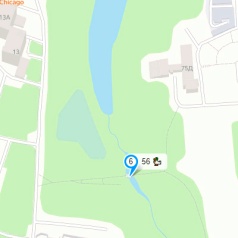 ручей Безымянный, микрорайон Ближнее Арбеково, Октябрьский район, Пенза53.228934, 44.947426Соколов Владимир, Жигулина Лариса,Учащиеся ФЭЛ №29562927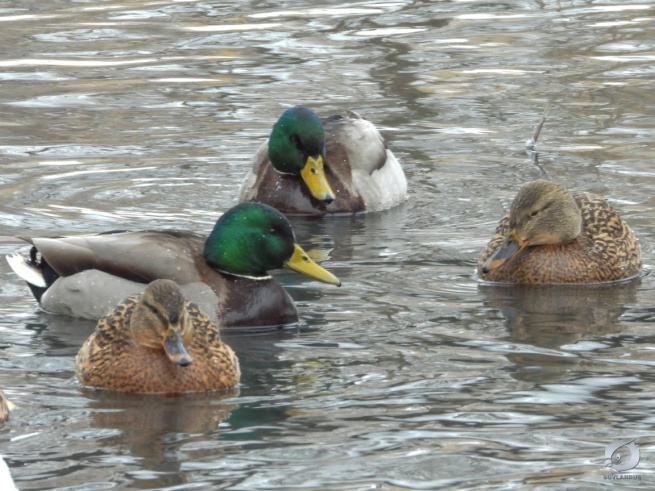 Фотография Соколова ВладимираФотография Соколова ВладимираФотография Соколова ВладимираФотография Соколова Владимира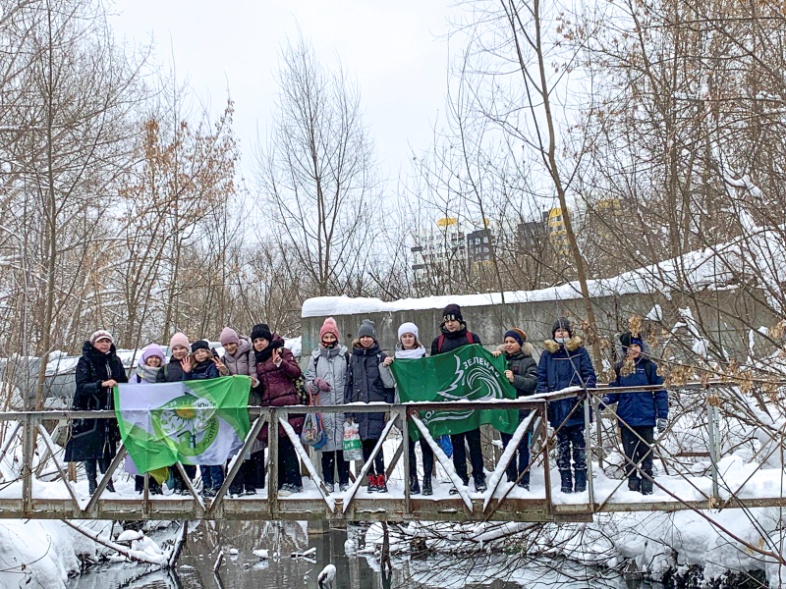 7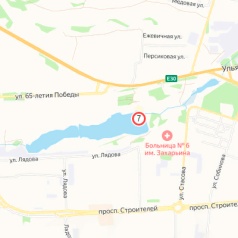 ручей Дальний, 3 пруда,Октябрьский районПенза53.229970, 44.900610Соколов Владимир0008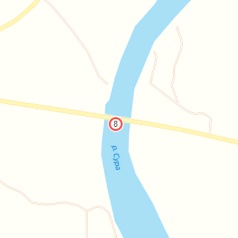 Мост через р. СураЛунинский районПензенская область53.569637, 45.263888Зайцев Дмитрий0009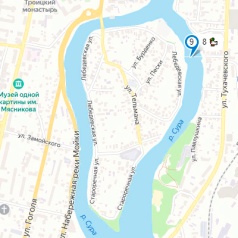 Р. Сура, микрорайон ПескиЛенинский район, Пенза53.184730, 45.028707Лёвкина Ангелина862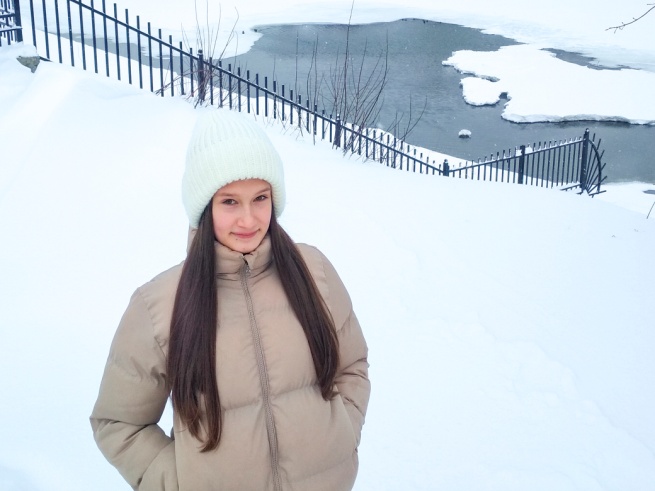 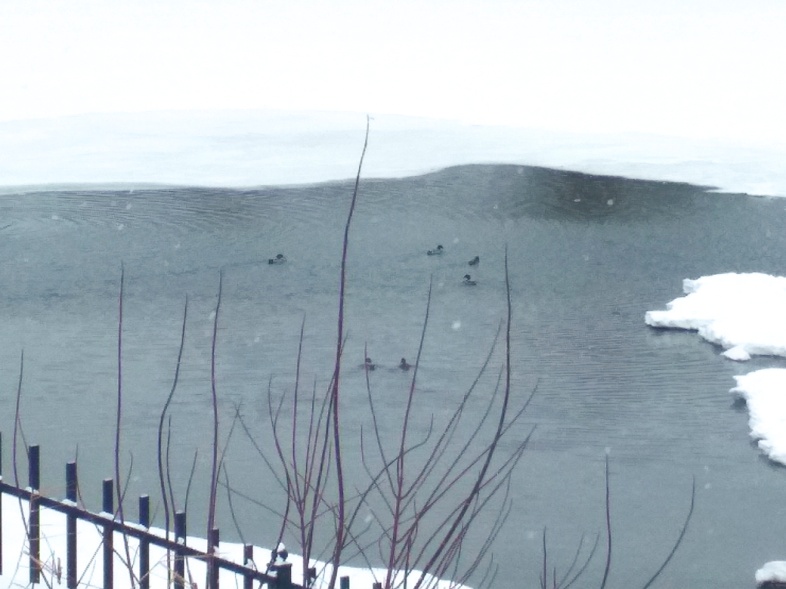 Фотографии Лёвкиной АнгелиныФотографии Лёвкиной АнгелиныФотографии Лёвкиной АнгелиныФотографии Лёвкиной АнгелиныФотографии Лёвкиной АнгелиныФотографии Лёвкиной АнгелиныФотографии Лёвкиной АнгелиныФотографии Лёвкиной Ангелины1010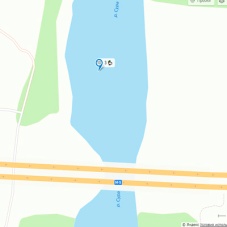 Мост через р. СураМ-5 Урал, 635-й километргородской округ Пенза53.250179, 45.030363Каржавин Владимир3211111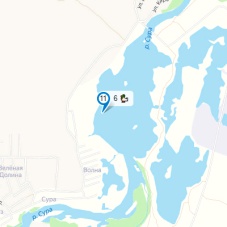 р. Сура, Бессоновский районПензенская область53.281170, 45.058056Ишеев ДенисИшеев Егор633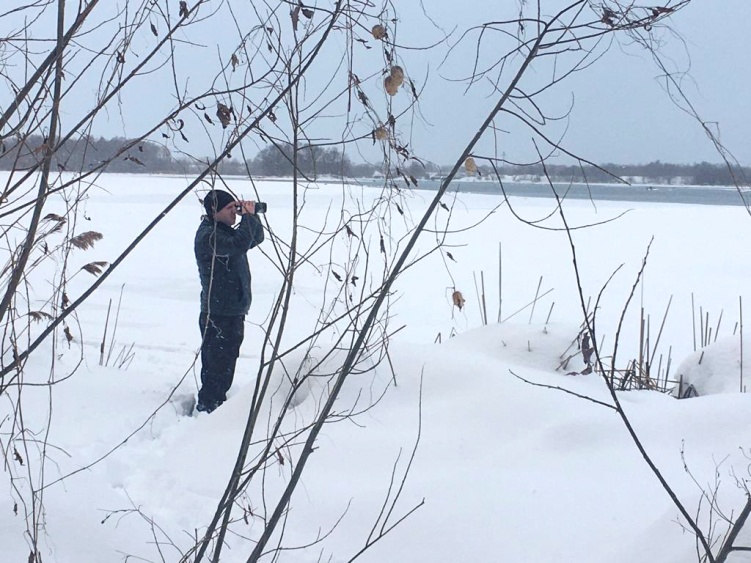 Фото Дениса ИшееваФото Дениса ИшееваФото Дениса ИшееваФото Дениса ИшееваФото Дениса ИшееваФото Дениса ИшееваФото Дениса ИшееваФото Дениса Ишеева